                           Дзержинский сельский Совет депутатов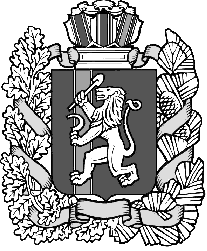 Дзержинского района Красноярского краяРЕШЕНИЕ                                                                    с. Дзержинское16.06.2015                                                                                      № 55/ 232 -рОб утверждении Положения о конкурсе на замещение вакантнойдолжности муниципальной службыадминистрации Дзержинского сельсоветаВ соответствии  со  статьей  17 Федерального закона от 02.03.2007 года    № 25-ФЗ «О муниципальной службе в Российской Федерации», Законом Красноярского края от 24.04.2008года  № 5-1565 «Об особенностях правового регулирования муниципальной службы в Красноярском крае», руководствуясь ст.22 Устава Муниципального образования Дзержинского сельсовета Дзержинского района Красноярского краяДзержинский сельский Совет депутатов РЕШИЛ:1. Утвердить Положение о конкурсе на замещение вакантной должности муниципальной службы администрации Дзержинского сельсовета, согласно приложению.2. Контроль за исполнением настоящего Решения возложить на главу администрации сельсовета А.И. Сонича.3. Опубликовать настоящее решение в газете « Дзержинец».4.Решение вступает в законную силу с момента официального опубликования.Глава сельсовета                                                                       Ю.П.Сафронов             	Приложение 	к Решению	от  16.06. 2015 №  55/232  - р                                                                  Положение о конкурсе на замещение вакантной должности муниципальной службы в администрации Дзержинского сельсовета.1. Общие положения. 1.1. Настоящим Положением в соответствии со статьей 17 Федерального закона от 2 марта 2007 г. N 25-ФЗ «О муниципальной службе в Российской Федерации» определяются порядок и условия проведения конкурса на замещение вакантной должности муниципальной службы в администрации Дзержинского сельсовета (далее - вакантная должность муниципальной службы). Конкурс на замещение вакантной должности муниципальной службы (далее - конкурс) обеспечивает право граждан на равный доступ к муниципальной службе, а также право муниципальных служащих на должностной рост на конкурсной основе. 1.2. При замещении должности муниципальной службы в муниципальном образовании заключению трудового договора может предшествовать конкурс, в ходе которого осуществляется оценка профессионального уровня претендентов на замещение должности муниципальной службы, их соответствия установленным квалификационным требованиям к должности муниципальной службы. 1.3.Вакантная должность муниципальной службы признается не замещенная муниципальным служащим должность муниципальной службы, предусмотренная в штатном расписании администрации сельсовета. 1.4. При проведении конкурса кандидатам гарантируется равенство прав в соответствии с Конституцией Российской Федерации и федеральными законами. 2. Порядок проведения конкурса. 2.1. Решение о необходимости проведения конкурса принимается: - в отношении должностей муниципальной службы в администрации сельсовета – главой администрации  сельсовета. 2.2. Основанием для проведения конкурса: - в администрации сельсовета является распоряжение главы администрации сельсовета. 2.3. Распоряжение должно содержать следующую информацию: - наименование вакантной должности, на замещение которой проводится конкурс;- форма проведения конкурса; - сроки проведения конкурса; - требования, предъявляемые к конкурсантам; - дата, место, время приема документов; - срок, до истечения которого принимаются документы; - контактный телефон. 2.4. Право на участие в конкурсе имеют граждане, достигшие возраста 18 лет, владеющие государственным языком Российской Федерации и соответствующие квалификационным требованиям, установленным в соответствии с Федеральным законом «О муниципальной службе в Российской Федерации».2.5. Конкурс проводится в два этапа. На первом этапе администрация сельсовета  опубликовывает объявление о приеме документов для участия в конкурсе в районной газете «Дзержинец». Объявление публикуется не позднее чем за 20 дней до дня проведения конкурса. В публикуемом объявлении о приеме документов для участия в конкурсе указываются наименование вакантной должности муниципальной службы, требования, предъявляемые к претенденту на замещение этой должности, дата, место и время приема документов, подлежащих представлению, срок, до истечения которого принимаются указанные документы, условия, сведения о дате, времени и месте проведения конкурса, а также сведения об источнике подробной информации о конкурсе (телефон, факс администрации сельсовета). 2.6. Гражданин, изъявивший желание участвовать в конкурсе, представляет в администрацию сельсовета следующие документы: а) личное заявление; б) собственноручно заполненную и подписанную анкету, форма которой утверждается Правительством Российской Федерации, с приложением фотографии; в) паспорт; г) трудовую книжку, за исключением случаев, когда трудовой договор заключается впервые; д) документ об образовании, о повышении квалификации; е) документы воинского учета – для военнообязанных и лиц, подлежащих  призыву на военную службу; ж) документ об отсутствии у гражданина заболевания, препятствующего поступлению на муниципальную службу или ее прохождению; з) сведения о доходах за год, предшествующий году поступления на муниципальную службу, об имуществе и обязательствах имущественного характера. Гражданин, желающий участвовать в конкурсе, вправе также представить характеристику или рекомендательное письмо с места работы. 2.7. Муниципальный служащий, изъявивший желание участвовать в конкурсе в администрации сельсовета, в котором он замещает должность муниципальной службы, подает заявление на имя представителя нанимателя. 2.8. Достоверность сведений, представленных гражданином на имя представителя нанимателя, подлежит проверке. Несвоевременное представление документов, представление их не в полном объеме или с нарушением правил оформления без уважительной причины является основанием для отказа гражданину в их приеме. При несвоевременном представлении документов, представлении их не в полном объеме или с нарушением правил оформления по уважительной причине представитель нанимателя вправе перенести сроки их приема. 2.9. Гражданин (муниципальный служащий) не допускается к участию в конкурсе в случае: - достижения им 65-летнего возраста; - признания его недееспособным или ограниченно дееспособным решением суда, вступившим в законную силу; - осуждения его к наказанию, исключающему возможность исполнения должностных обязанностей по должности муниципальной службы, по приговору суда, вступившему в законную силу; - отказа от прохождения процедуры оформления допуска к сведениям, составляющим государственную и иную охраняемую федеральными законами тайну, если исполнение должностных обязанностей по должности муниципальной службы, на замещение которой претендует гражданин, или по замещаемой муниципальным служащим должности муниципальной службы связано с использованием таких сведений; - наличия заболевания, препятствующего поступлению на муниципальную службу или ее прохождению и подтвержденного заключением медицинского учреждения; - близкого родства или свойства (родители, супруги, дети, братья, сестры, а также братья, сестры, родители, дети супругов и супруги детей) с главой администрации, если замещение должности муниципальной службы связано с непосредственной подчиненностью или подконтрольностью этому должностному лицу, или с муниципальным служащим, если замещение должности муниципальной службы связано с непосредственной подчиненностью или подконтрольностью одного из них другому; - прекращения гражданства Российской Федерации, прекращения гражданства иностранного государства - участника международного договора Российской Федерации, в соответствии с которым иностранный гражданин имеет право находиться на муниципальной службе, приобретения им гражданства иностранного государства либо получения им вида на жительство или иного документа, подтверждающего право на постоянное проживание гражданина Российской Федерации на территории иностранного государства, не являющегося участником международного договора Российской Федерации, в соответствии с которым гражданин Российской Федерации, имеющий гражданство иностранного государства, имеет право находиться на муниципальной службе; - наличия гражданства иностранного государства (иностранных государств), за исключением случаев, когда муниципальный служащий является гражданином иностранного государства - участника международного договора Российской Федерации, в соответствии с которым иностранный гражданин имеет право находиться на муниципальной службе; - представления подложных документов или заведомо ложных сведений при поступлении на муниципальную службу; - непредставления предусмотренных Федеральным законом от 02.03.2007 г. «О муниципальной службе в Российской Федерации», Федеральным законом от 25 декабря 2008 года N 273-ФЗ «О противодействии коррупции» и другими федеральными законами сведений или представления заведомо недостоверных или неполных сведений при поступлении на муниципальную службу. 2.10. Решение о дате, месте и времени проведения второго этапа конкурса принимается представителем нанимателя после проверки достоверности сведений, представленных претендентами на замещение вакантной должности муниципальной службы. В случае установления в ходе проверки обстоятельств, препятствующих в соответствии с федеральными законами и другими нормативными правовыми актами Российской Федерации поступлению гражданина на муниципальную службу, он информируется в письменной форме представителем нанимателя о причинах отказа в участии в конкурсе. 2.11. Претендент на замещение вакантной должности муниципальной службы, не допущенный к участию в конкурсе, вправе обжаловать это решение в соответствии с законодательством Российской Федерации. 2.12. Представитель нанимателя не позднее чем за 15 дней до начала второго этапа конкурса направляет сообщения о дате, месте и времени его проведения гражданам (муниципальным служащим), допущенным к участию в конкурсе. 2.13. Если в результате проведения конкурса не были выявлены кандидаты, отвечающие квалификационным требованиям к вакантной должности муниципальной службы, на замещение которой он был объявлен, представитель нанимателя может принять решение о проведении повторного конкурса.3. Конкурсная комиссия. 3.1. Для проведения конкурса: - в администрации сельсовета распоряжением  образуется конкурсная комиссия, действующая на постоянной основе. 3.2. Конкурсная комиссия утверждается в составе председателя, заместителя председателя, секретаря и членов комиссии. В состав конкурсной комиссии входят представитель нанимателя и (или) уполномоченные им муниципальные служащие, а также представители научных и образовательных учреждений, других организаций, приглашаемые по запросу представителя нанимателя в качестве независимых экспертов - специалистов по вопросам, связанным с муниципальной службой, без указания персональных данных экспертов. Число независимых экспертов должно составлять не менее одной четверти от общего числа членов конкурсной комиссии. Состав конкурсной комиссии формируется таким образом, чтобы была исключена возможность возникновения конфликтов интересов, которые могли бы повлиять на принимаемые конкурсной комиссией решения. 3.4. Конкурс заключается в оценке профессионального уровня кандидатов на замещение вакантной должности муниципальной службы, их соответствия квалификационным требованиям к этой должности. При проведении конкурса конкурсная комиссия оценивает кандидатов на основании представленных ими документов об образовании, прохождении муниципальной службы, осуществлении другой трудовой деятельности, оценки профессиональных и личностных качеств кандидатов. При оценке профессиональных и личностных качеств кандидатов конкурсная комиссия исходит из соответствующих квалификационных требований к вакантной должности муниципальной службы и других положений должностной инструкции по этой должности. 3.5. Заседание конкурсной комиссии проводится при наличии не менее двух кандидатов. При наличии одного кандидата конкурс признается несостоявшимся и представитель работодателя может принять решение о повторном проведении конкурса. 3.6. Заседание конкурсной комиссии считается правомочным, если на нем присутствует не менее двух третей от общего числа ее членов. Решения конкурсной комиссии по результатам проведения конкурса принимаются открытым голосованием простым большинством голосов ее членов, присутствующих на  заседании. При равенстве голосов решающим является голос председателя конкурсной комиссии. 3.7. Решение конкурсной комиссии принимается в отсутствие кандидата и является основанием для назначения его на вакантную должность муниципальной службы либо отказа в таком назначении. 3.8. Результаты голосования конкурсной комиссии оформляются решением, которое подписывается председателем, заместителем председателя, секретарем и членами комиссии, принявшими участие в заседании. 3.9. По результатам конкурса издается акт представителя нанимателя о назначении победителя конкурса на вакантную должность муниципальной службы и заключается трудовой договор с победителем конкурса. 3.10. Сообщения о результатах конкурса направляются в письменной форме кандидатам в 7-дневный срок со дня его завершения. 3.11. Документы претендентов на замещение вакантной должности муниципальной службы, не допущенных к участию в конкурсе, и кандидатов, участвовавших в конкурсе, могут быть им возвращены по письменному заявлению в течение трех лет со дня завершения конкурса. До истечения этого срока документы хранятся в архиве администрации сельсовета, после чего подлежат уничтожению. 3.12. Расходы, связанные с участием в конкурсе (проезд к месту проведения конкурса и обратно, наем жилого помещения, проживание, пользование услугами средств связи и другие), осуществляются кандидатами за счет собственных средств. 3.13. Кандидат вправе обжаловать решение конкурсной комиссии в соответствии с законодательством Российской Федерации